Lesson 2:  RatiosProblem Set Using the floor tiles design shown below, create  different ratios related to the image.  Describe the ratio relationship, and write the ratio in the form  or the form  to .Billy wanted to write a ratio of the number of apples to the number of peppers in his refrigerator.  He wrote .  Did Billy write the ratio correctly?  Explain your answer.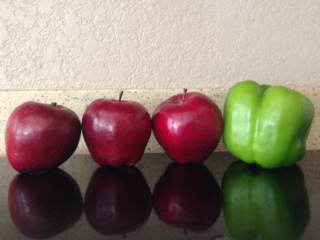 